МИНИСТЕРСТВО СЕЛЬСКОГО ХОЗЯЙСТВА И ПРОДОВОЛЬСТВИЯ 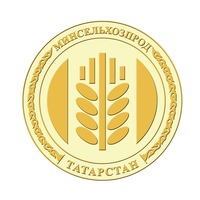 РЕСПУБЛИКИ ТАТАРСТАНВниманию руководителей свиноводческих предприятий!24 декабря 2020 г. при мониторинговых исследованиях проб, отобранных от кабанов, добытых по путёвкам в охотхозяйствах (Карамалинское, Багряжское, Елховское) Заинского района выявлена АЧС. 25 декабря 2020г. подтверждён диагноз — Африканская чума свиней. Напомним, 20 декабря 2020г. В Татарстане был выявлен первый очаг африканской чумы свиней среди диких кабанов в национальном парке «Нижняя Кама» Елабужского районаМинсельхозпрод РТ просит население отнестись с пониманием. Согласно ветеринарным правилам по ликвидации очагов АЧС проводится изъятие и отчуждение свиней и свиноводческой продукции в первой угрожаемой зоне эпизоотического очага. Данные мероприятия проводятся в целях исключения дальнейшего распространения инфекции.Отчуждение будет компенсировано по рыночной стоимости на момент изъятия в соответствии с живым весом животных и весом продукции.Обращение к руководителям свиноводческих предприятий. Для недопущения заноса инфекции необходимо в полной мере обеспечить:— закрытый режим работы предприятия.— обеспечить постоянную работу дезинфекционных барьеров, санпропускников, дезинфекционной техники;— проводить полную дезинфекцию автотранспорта;— создать запас дезинфицирующих средств;— работникам птицеводческих и свиноводческих хозяйств запретить выращивание и содержание в личном подворье домашних свиней и птицы;— обеспечить работников комплектами спецодежды и обуви;— обеспечить ее централизованную стирку;— не допускать выезда работников хозяйств и предприятий в неблагополучные по гриппу птиц и АЧС территории;— в случае подозрения на заболевание обеспечить представление немедленной информации в Управление ветеринарии;— обеспечить недопущение неправомерного ввоза свиней и живой птицы, инкубационных яиц, кормов, технологического оборудования;— также следует не допускать ввоза кормов из неблагополучных по АЧС и гриппу птиц территорий. Они могут быть инфицированы вирусом.— нужно максимально обеспечить выполнение ветеринарно-санитарных правил содержания свиней, а гражданам владельцам личных подворных хозяйств нужно обеспечить безвыгульное содержание свиней.Для справки: Всего с начала года в Российской Федерации зарегистрировано 265 случаев инфекции, в том числе 159 среди домашних свиней, 106 среди диких кабанов. Татарская версия новости: https://agro.tatarstan.ru/tat/index.htm/news/1896858.htm Пресс-служба Минсельхозпрода РТ